       استعن بالله ثم أجب عن الأسئلة التالية : السؤال الأول :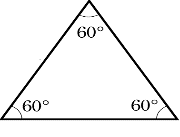 المثلث الموجود في الشكل المجاور 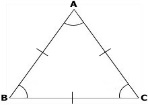 المثلث في الشكل المجاور  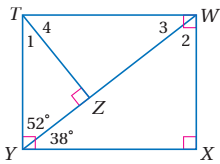 في الشكل المجاور , قياس الزاوية رقم  1 في الشكل الموجود في السؤال السابق , قياس الزاوية رقم 2 مسلمة التطابق : ضلعان والزاوية المحصورة بينهما يطلق عليها اختصارا مسلمة التطابق : زاويتان والضلع المحصور بينهما يطلق عليها اختصارا في الشكل المجاور سم زاويتين متطابقتين غير المشار اليهما في الشكل 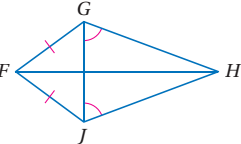 في الشكل الموجود في الفقرة السابقة : سم قطعتين مستقيمتين متطابقتين غير المشار اليهما في الشكل 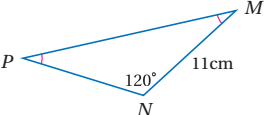 في الشكل المجاور قياس الزاوية M    يساوي  قياس AB في الشكل المجاور 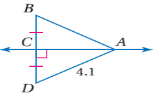 قياس الزاوية JKL  في الشكل المجاور 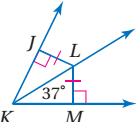 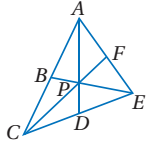 اذا كانت النقطة P مركز المثلث ACE , AD = 15 , PF = 6 فأن قيمة PC تساوي : تتقاطع المستقيمات التي تحوي أرتفاعات أي مثلث في نقطة تسمى : 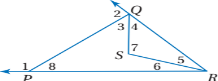 الزوايا التي قياساتها أكبر من الزاوية رقم 8 في الشكل المجاور : 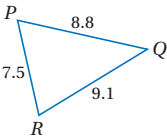 زوايا المثلث في المشكل المجاور مرتبة من الأصغر الى الأكبر اذا كان العدد 6 عاملا للعدد n , فان 2 عامل للعدد n , الافتراض في العبارة السابقة : 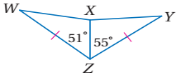 المقارنة بين  XY و WX في الشكل المجاور : 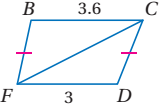 المقارنة بين الزاويتين : FCD , BFC في الشكل المجاور مجموع قياسات الزوايا الداخلية للخماسي المحدب : 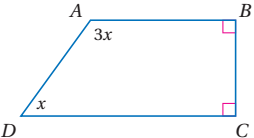 قيمة X في الشكل المجاور : 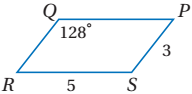 في الشكل المجاور لمتوازي الاضلاع قيمة الزاوية R   في الشكل السابق للفقرة 21  قيمة QP  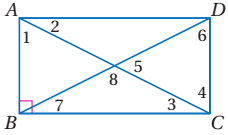 في الشكل المجاور الذي يمثل المستطيل اذا كانت قيمة الزاوية 2   تساوي 40º , فان قيمة الزاوية 1 تساوي :هو متوازي أضلاع جميع أضلاعه متطابقة وجميع زواياه قوائم في الشكل المجاور لشبه المنحرف اذا كان QR=8   , UT=12  , فان طول القطعة المتوسطة VS تساوي : 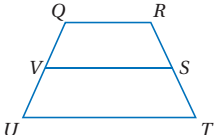 السؤال الثاني : ضع علامة ( )أمام العبارة الصحيحة وعلامة ( X  ) أمام العبارة الخاطئة فيما يلي :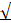    مع تمنياتي بالتوفيق للجميع                                                                                                        معلم المادة : رائد الغامدي المملكة العربية السعودية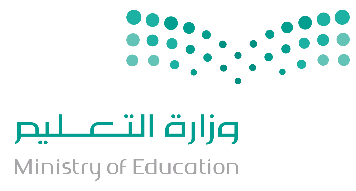 اليوم:الأحدوزارة التعليمالتاريخ:مكتب التعليم ...........الزمن:3 ساعاتثانوية ............عدد الصفحات:4 صفحاتالاختبار النهائي لمادة الرياضيات  1-2 للصف الأول الثانوي الفصل الدراسي الثاني للعام الدراسي 1443 هـ.الاختبار النهائي لمادة الرياضيات  1-2 للصف الأول الثانوي الفصل الدراسي الثاني للعام الدراسي 1443 هـ.الاختبار النهائي لمادة الرياضيات  1-2 للصف الأول الثانوي الفصل الدراسي الثاني للعام الدراسي 1443 هـ.الاختبار النهائي لمادة الرياضيات  1-2 للصف الأول الثانوي الفصل الدراسي الثاني للعام الدراسي 1443 هـ.الاسم / .....................................................................................الاسم / .....................................................................................الاسم / .....................................................................................الاسم / .....................................................................................أحاد الزوايابمنفرج الزاويةجقائم الزاويةدمختلف الاضلاع أمختلف الاضلاعبمتطابق الضلعين جمتطابق الاضلاع  دمختلف الزوايا أ90ب52ج38د20أ90ب52ج38د20أSASبSSSجASAدAAAأSASبSSSجASAدAAAأFJH ,FJGبFJG ,FGJجJFH FHJ,دGJH, GJFأJH,FGبFJ,GHجGH,JHدGJ,FHأ90ب60ج45د30أ8.1ب4.1ج2د1أ74ب47ج37د‍12أ12ب10 ج6د2أمركز المثلث بالقطعة المتوسطة جالعمود المنصف دملتقى الارتفاعات أالزاوية 3بالزاوية 4جالزاوية 5دالزاوية 2أB,C,A  →بA,C,B  →جC,B,A  →دB,A,C  →أالعدد 2 عاملا للعدد nبالعدد 2 ليس عاملا للعدد nجالعدد 6 عاملا للعدد nدالعدد 6 ليس عاملا لعدد أxy >wx  ب xy<wx ج  xy= wx د  xy≥wx أ Fcd > bfc بbfc > fcdجbfc = fcdدbfc ≥ fcdأ1440ºب1080ºج540ºد360ºأ90ºب50ºج45ºد15ºأ128ºب90ºج52ºد30ºأ12ب10ج8د5أ90ºب50ºج20ºد10ºأالمعين بالمستطيل جالمربع دالمثلث أ8ب10ج12د141 )  مجموع قياسات زوايا المثلث يساوي 180 2 ) الزاويتان الحادتان في أي مثلث قائم الزاوية متكاملتان 3 ) اذا تطابقت أضلاع مثلث مع الاضلاع المناظرة لها في مثلث اخر , فان المثلثين متطابقان 4 ) يتطابق مثلثان اذا طابقت زاويتان وضلع غير محصور بينهما في المثلث الأول نظائرها في المثلث الاخر ( AAS )     5 ) اذا تطابق ضلعان في مثلث , فان الزاويتين المقابلتين لهما غير متطابقتين       6) تلتقي الاعمدة المنصفة لاضلاع المثلث في نقطة تسمى مركز الدائرة الخارجية للمثلث ,وهي تمر برؤوس المثلث وهي على أبعاد متساوية من الاضلاع 7)  قياس الزاوية الخارجية لمثلث أكبر من قياس أي من الزاويتين الداخليتين البعيدتين عنها 8)   الخطوة الأولى لكتابة برهان غير مباشر هو تحديد النتيجة التي ستبرهنها ثم أفترض خطأها , وذلك بافتراض أن نفيها صحيح                                                                                                                                       9) القياسات التالية : 3cm , 4cm , 8cm   تمثل أطوال أضلاع مثلث 10) من خصائص متوازي الاضلاع :  كل زاويتين متحالفتين متكاملتين 11) من شروط أن يكون الشكل الرباعي متوازي أضلاع : اذا كانت كل زاويتين متقابلتين متكاملتين 12)   الشكل التالي يمثل متوازي أضلاع 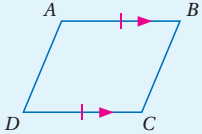 13) من خصائص المستطيل : أن زواياه الأربع قوائم  14) اذا كان قطرا متوازي الاضلاع متطابقين فانه معين 15) اذا كانت زاويتا قاعدة في شبه المنحرف متطابقين , فانه متطابق الساقين 